PODSJETIMO SE KAKO SVE MOGU IZGLEDATI SVIJEĆE I LAMPAŠI…ZADATAK: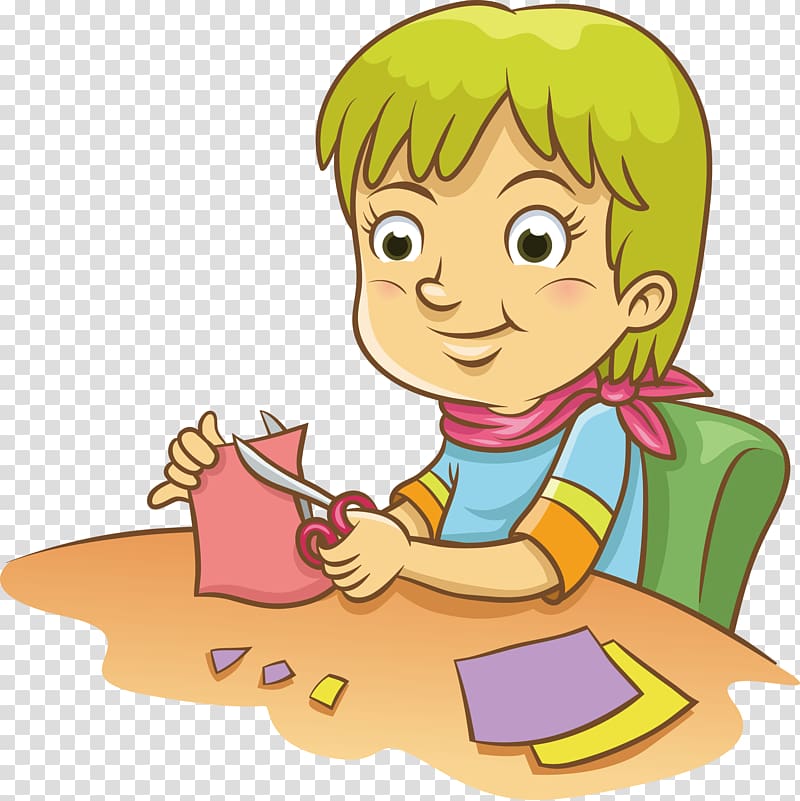 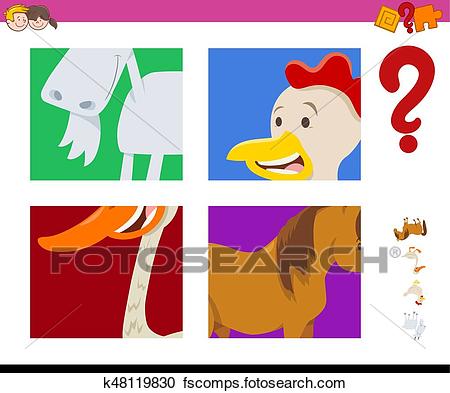                                                     IZREŽI SLIKE U PRILOGU                           I IMENUJ PREDMETE NA NJIMA.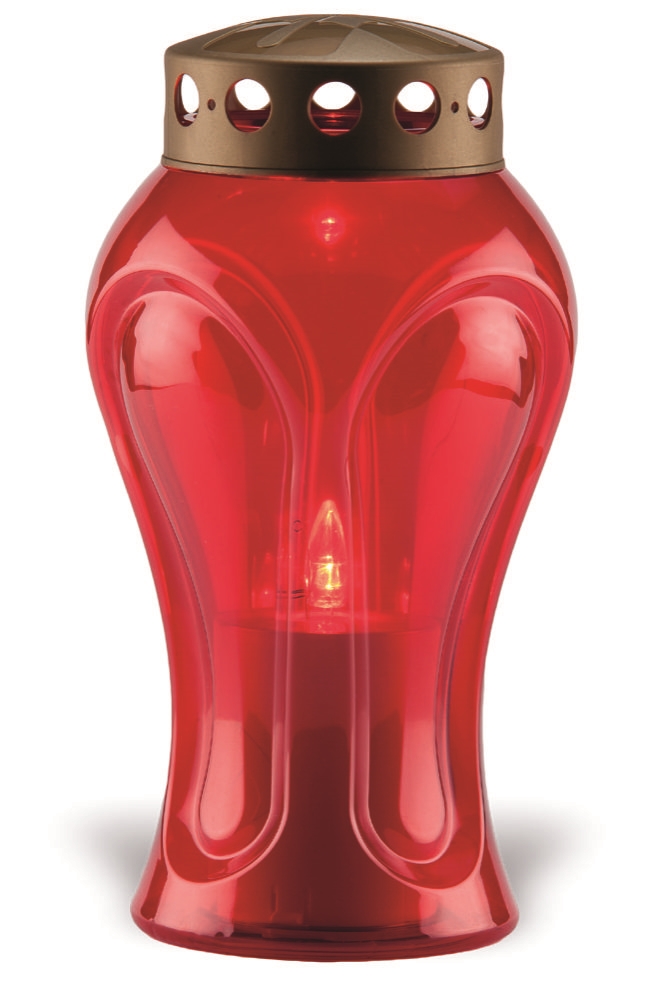 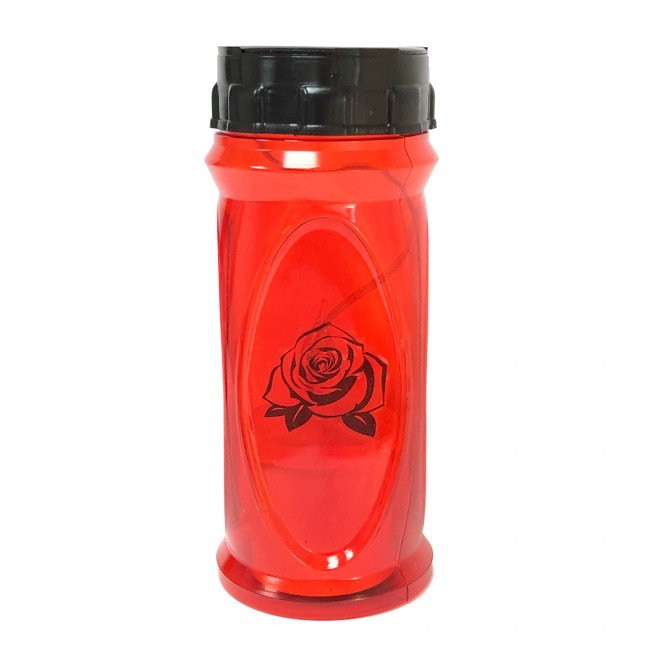 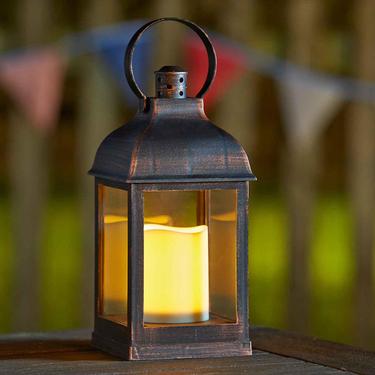                        LAMPAŠ                                                              LAMPAŠ                                                             LAMPAŠ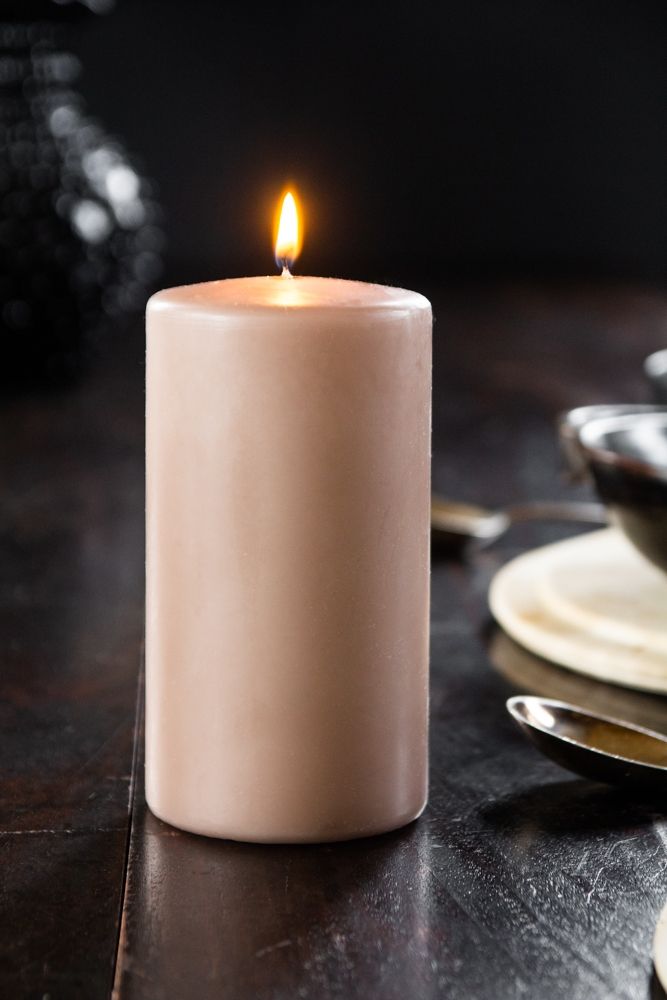 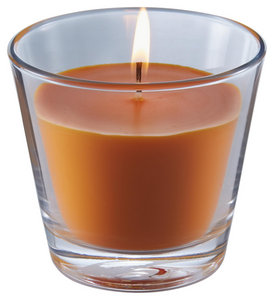 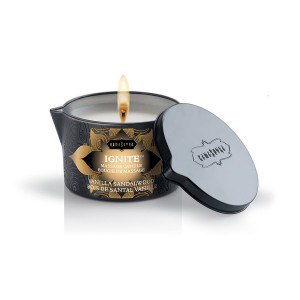                          SVIJEĆA                                                                 SVIJEĆA                                                          SVIJEĆA